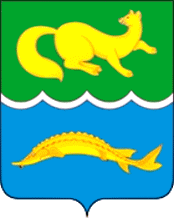 АДМИНИСТРАЦИЯ ВОРОГОВСКОГО СЕЛЬСОВЕТА ТУРУХАНСКОГО РАЙОНА КРАСНОЯРСКОГО КРАЯПОСТАНОВЛЕНИЕ24.12.2019                                                                                                           37-пО внесении изменений в постановление администрации Вороговского сельсовета от 11.03.2019 № 3-п "Об утверждении административного регламента по исполнению муниципальной функции "Осуществление муниципального жилищного контроля на территории муниципального образования Вороговский сельсовет"В соответствии с Федеральным законом от 29.05.2019 № 116-ФЗ "О внесении изменений в Жилищный кодекс Российской Федерации", руководствуясь статьями 17, 20, 35 Устава Вороговского сельсовета, ПОСТАНОВЛЯЮ: 1. Внести следующие изменения и дополнения в административный регламент по исполнению муниципальной функции "Осуществление муниципального жилищного контроля на территории муниципального образования Вороговский сельсовет, утвержденный постановлением администрации Вороговского сельсовета от 11.03.2019 № 3-п (далее - регламент):1.1. в подпункте «а» пп. 5 п. 3.1.8  регламента после слов «о фактах нарушения требований порядка осуществления перепланировки и (или) переустройства помещений в многоквартирном доме», добавить слова «к порядку осуществления перевода жилого помещения в нежилое помещение в многоквартирном доме».2. Контроль за исполнением настоящего постановления оставляю за собой.3. Постановление вступает в силу в день, следующий за днем его официального опубликования в печатном издании «Вороговский Вестник».Глава Вороговского сельсовета                                                   М.П. Пшеничников